ПРЕСС- КОНФЕРЕНЦИЯ по II Республиканскому конкурсу «Караван Доброты» ОО «Ассоциация деловых женщин по  г. Жезказган»Дата проведения: 16 сентября 2019 г., 15:00Место проведения:  г. Жезказган, конференц-зал Отдела внутренней политики акимата г. Жезказган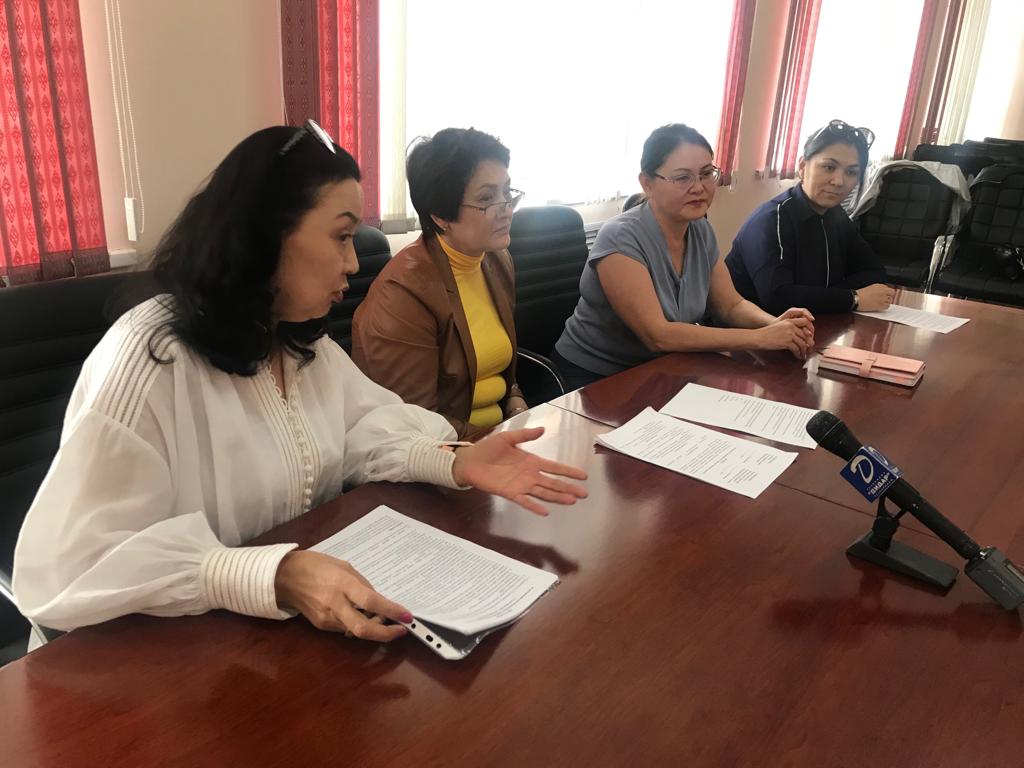 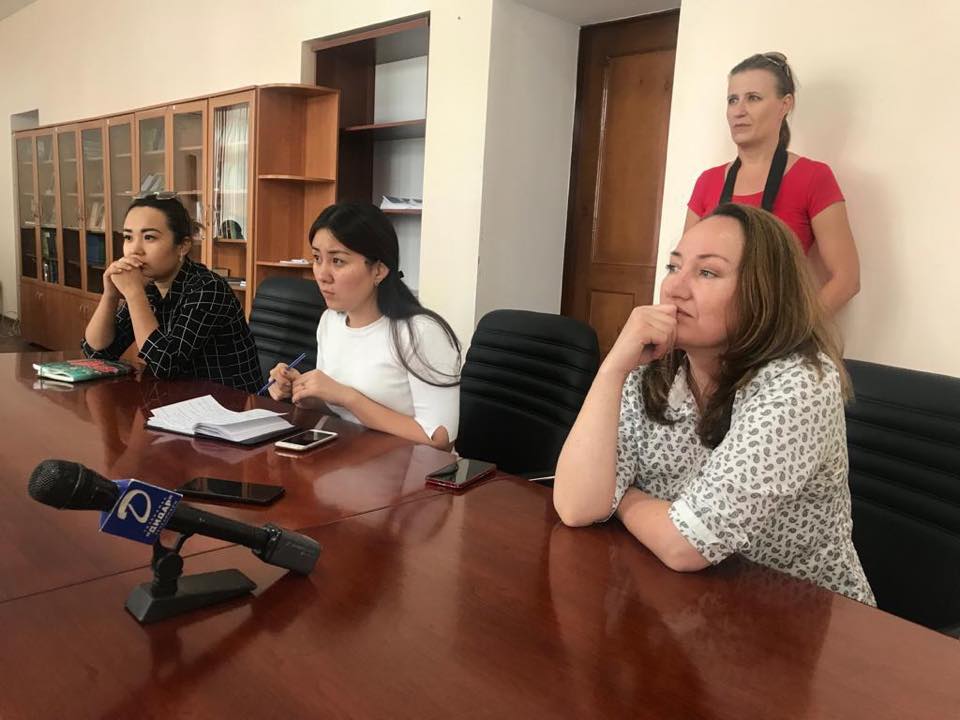 СПИСОК  УЧАСТНИКОВ                                                                                                             
СПИСОК СМИССЫЛКИ НА ПУБЛИКАЦИИНовостной портал «Жезказганский вестник»http://zhezmedia.kz/news/startoval_karavan_dobroty/2019-09-23-3999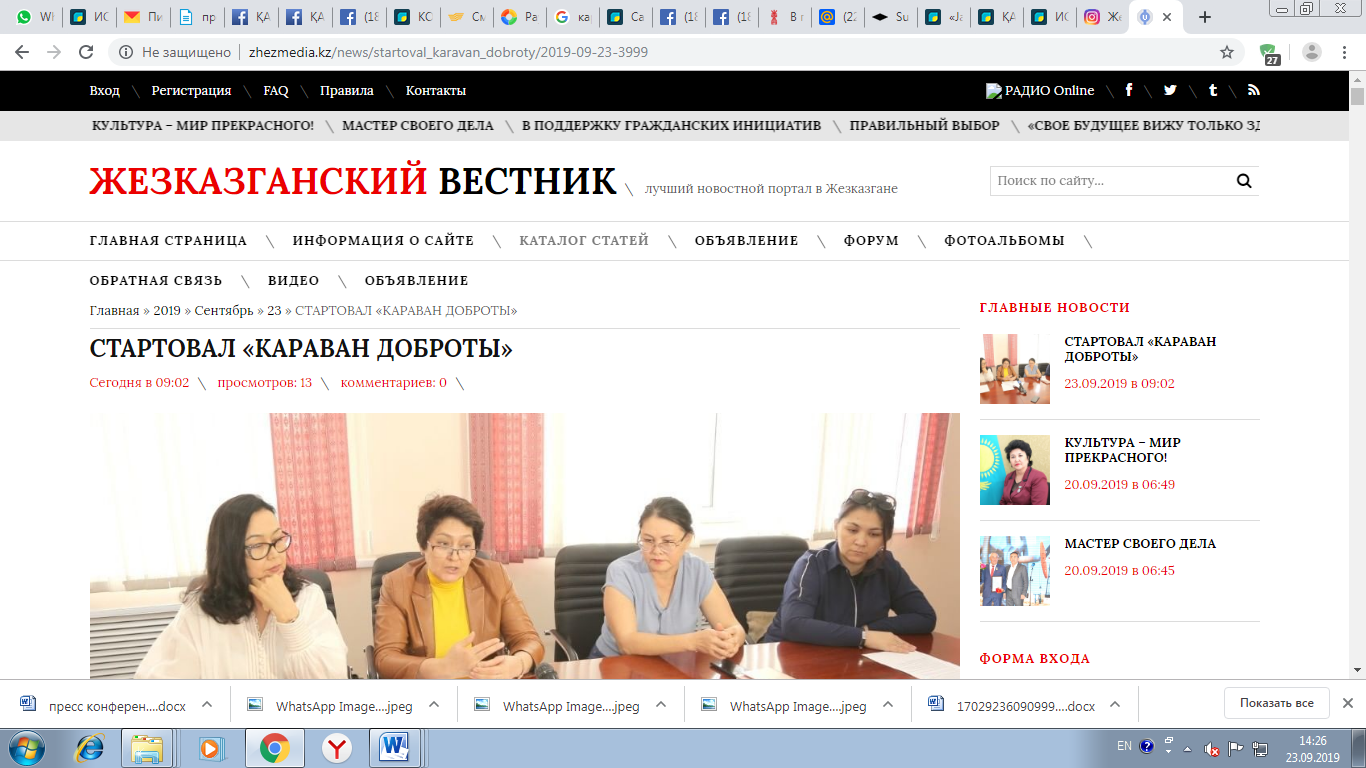 Инстаграм страница газеты «Жезказганский вестник»https://www.instagram.com/p/B2vjRhmHUwu/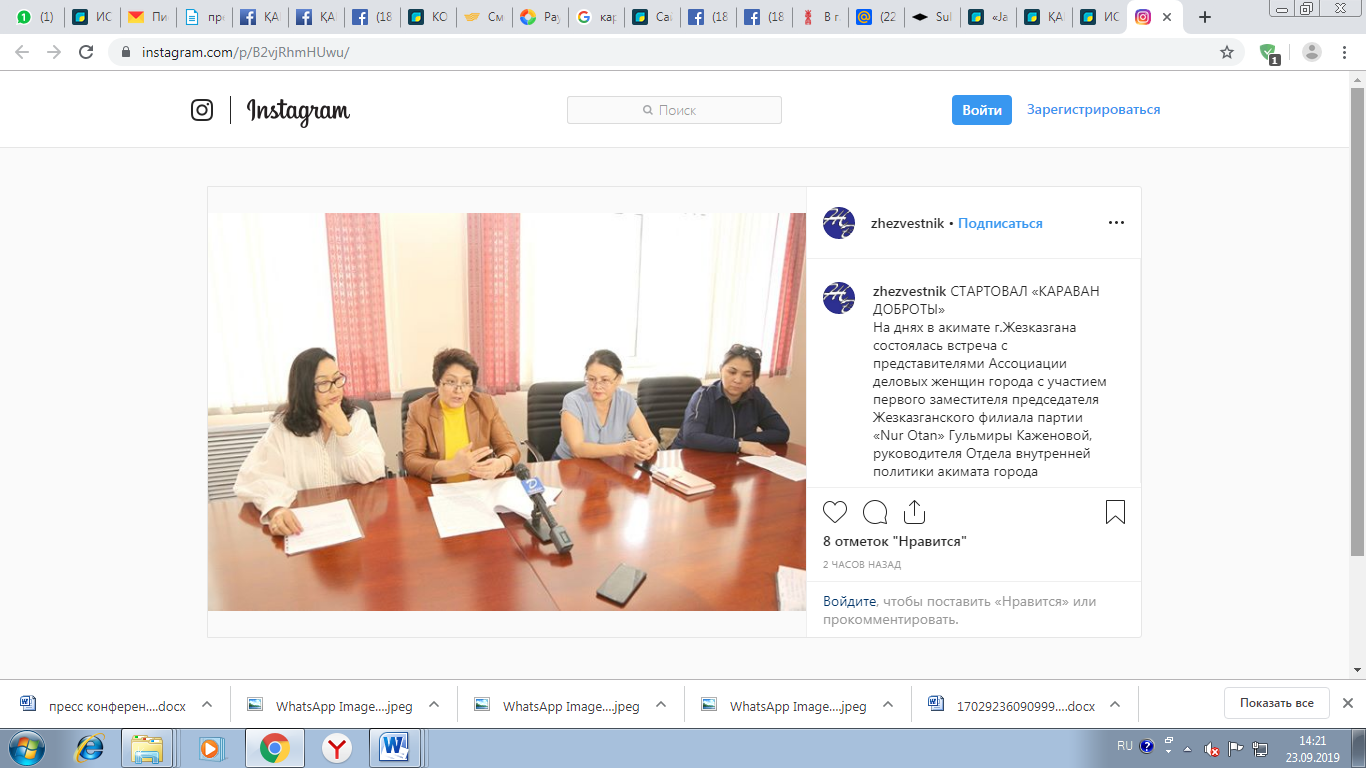 Т/к: «Диадар»https://cloud.mail.ru/public/hKDd/3Lamy5Sg3 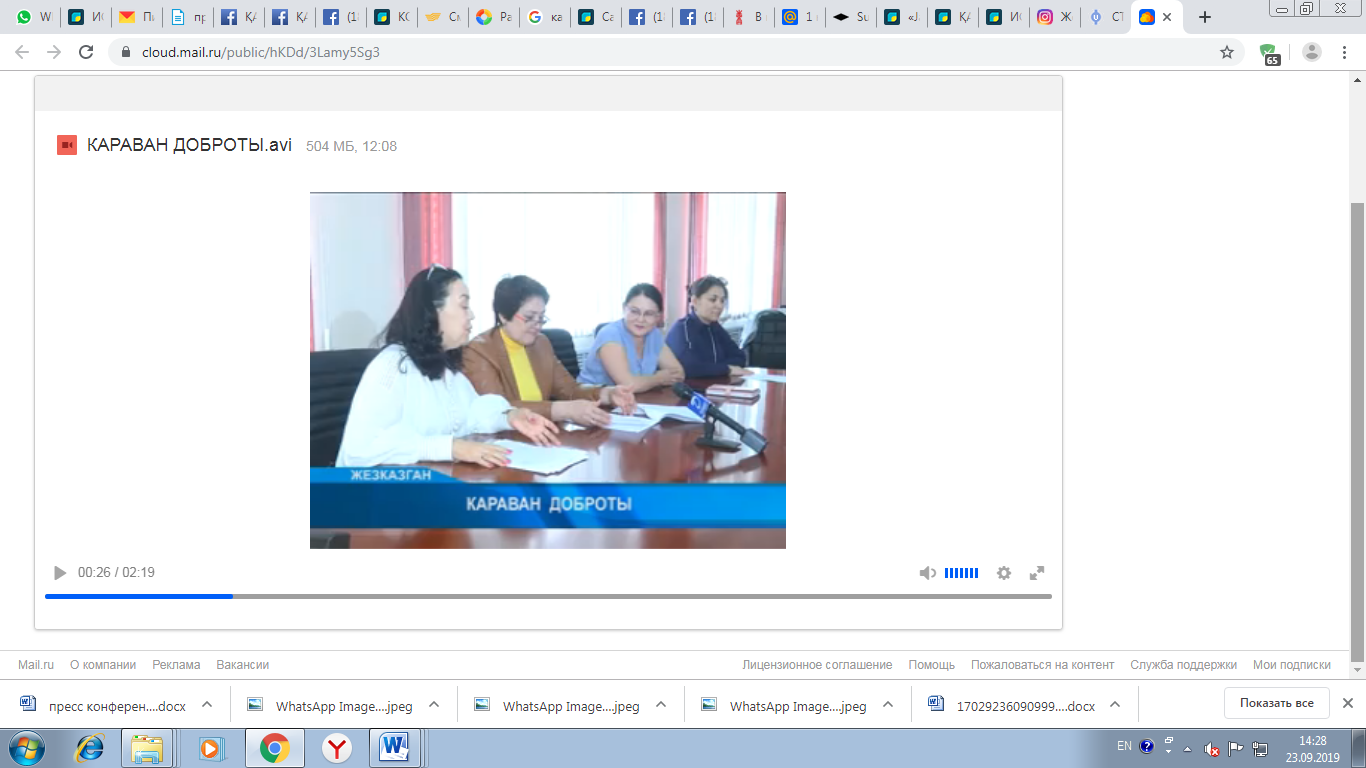 ССЫЛКИна внутренние источники (веб-сайт, социальные  сети)https://www.facebook.com/adzhk/ 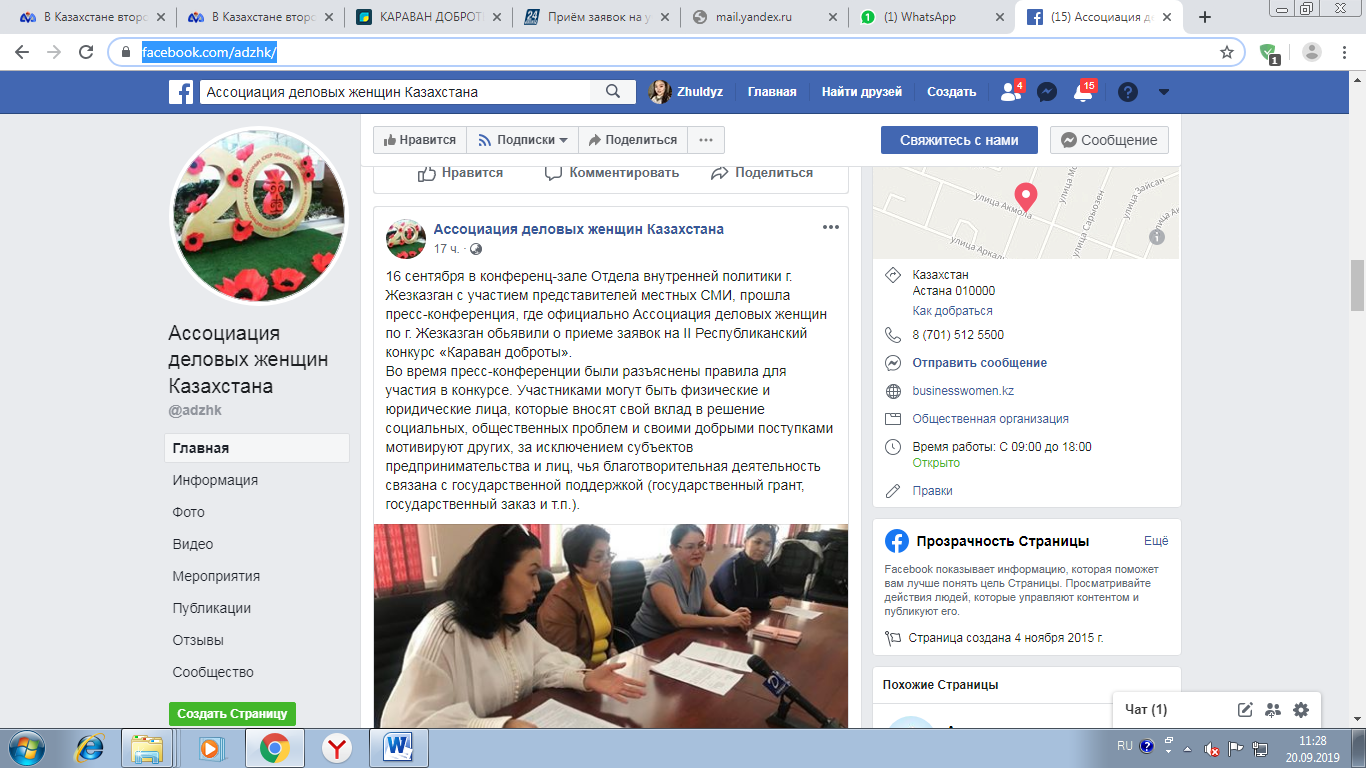 https://businesswomen.kz/sobytiya/v-g-zhezkazgan-prodolzhaetsya-priem-zayavok-na-ii-respublikanskiy-konkurs-karavan-dobroty.html 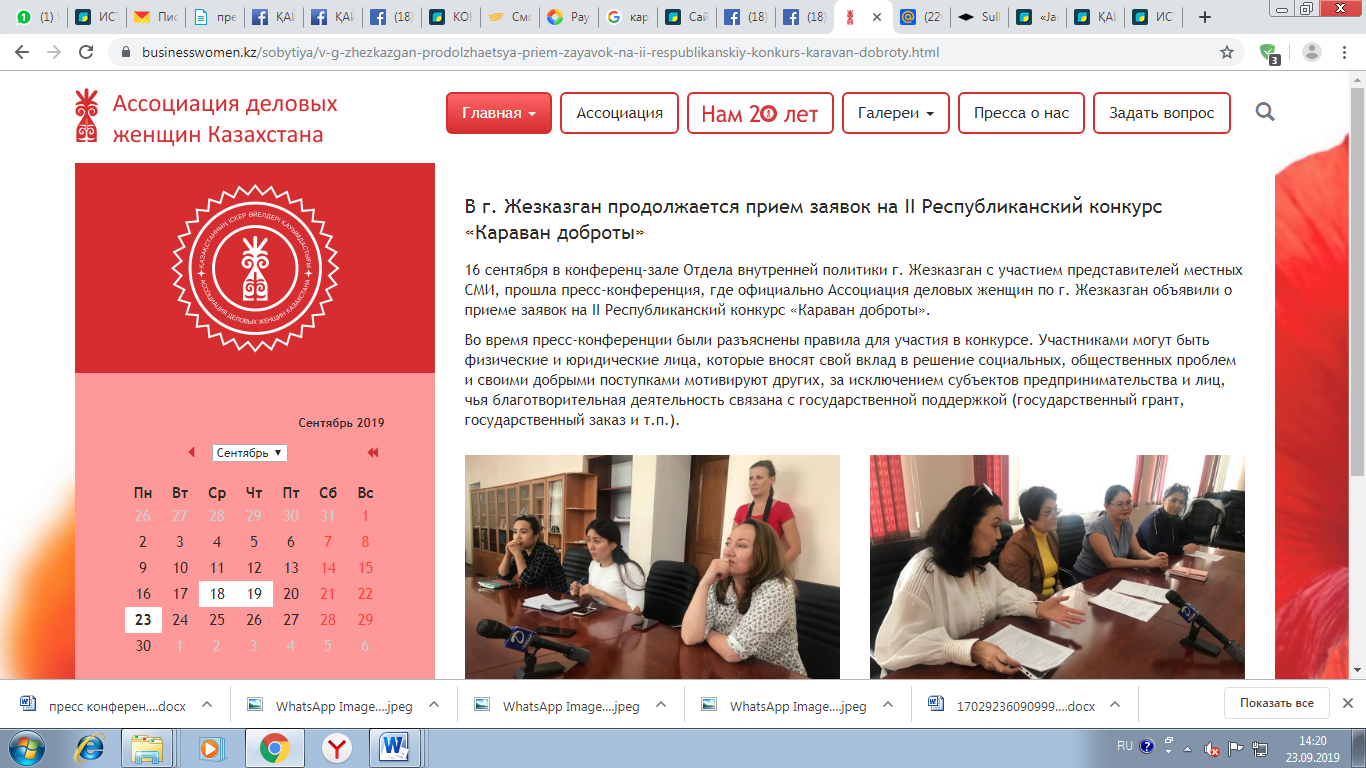 №Ф.И.О.Должность, место работыПримечанияИсина Айман  БайболавнаПредседатель Ассоциации деловых женщин  по г.ЖезказганСпикерКаженова Гульмира ИзатулаевнаЗаместитель Председателя  партии «Nur Otan» г.ЖезказганСпикер Мырзабекова Мереке БатырбековнаРуководитель Внутренней Политики акимата г.ЖезказганСпикерАсанханова АсемРуководитель молодежного крыла при АДЖ г.Жезказган  «Жас қанаттар» Спикер№ФИОМесто работыПримечанияКуанышева Г. М.Журналист телеканала ДидарШавнев В.И.Фотограф газеты «Жезказганский вестник»Байдосова Л.Журналист газеты «Жезказганский вестник»Пулина Ю.Журналист газеты «Индустриальная Караганда»Высоцкая Ю.Журналист газеты «Подробности»